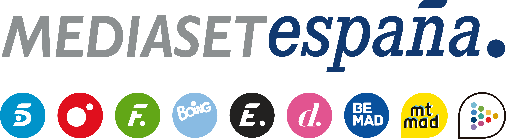 Madrid, 29 de agosto de 2019Mediaset España, medio de comunicación líder en consumo de vídeo digital con 362 millones de vídeos vistos en julioHa duplicado el registro de julio de 2018, superando un mes más a Atresmedia (245 millones) y RTVE (61 millones). Se sitúa en el tercer puesto en el ranking global solo por detrás de Google y VEVO.Mediaset España ha vuelto a ocupar en julio la primera posición entre los medios de comunicación españoles en consumo de vídeo digital, tras alcanzar un total de 362 millones de vídeos vistos. Esta cifra, que duplica el registro de julio de 2018, vuelve a situar un mes más a la compañía por delante de sus competidores, Atresmedia (245 millones) y RTVE (55 millones), y en tercera posición en el ranking global de reproducciones de vídeo, solo por detrás de Google y VEVO.Según los datos publicados en el último informe de Videometrix Multiplataforma de ComScore (PC y mobile), Telecinco.es se sitúa como el site de televisión con mayor consumo de vídeo digital con 64,4 millones de vídeos, el doble de reproducciones respecto al mismo mes del año anterior. Con este registro, se impone nuevamente a Antena 3 (30,5 millones), al que logra duplicar. Además, Cuatro (23,3 millones de vídeos) ha obtenido el segundo mejor dato mensual de su historia tras multiplicar también por dos el registro de julio de 2018, superando en más de 4 millones a La Sexta (17,7 millones).Mitele revalida su posición como plataforma líderAdemás, Mitele, con 161 millones de vídeos, ha sido la plataforma de contenidos de televisión en directo y a la carta más consumida, tras crecer un 37% respecto a julio de 2018 y batir a Atresplayer 119 millones. Por su parte, Mtmad, la plataforma de contenidos digitales nativos de la compañía, ha alcanzado 23,5 millones de vídeos, su segundo mejor registro tras multiplicar por cuatro su consumo respecto al mismo mes del año pasado. Por último, el canal oficial de Mediaset España en Youtube ha aportado 49,9 millones de vídeos al grupo en el mes de julio. En lo que respecta a datos de tráfico, el portal deportivo El Desmarque, con 4,4 millones de usuarios únicos, suma cuatro meses de crecimiento consecutivos hasta alcanzar su mejor resultado desde su adquisición por parte de Mediaset España. 